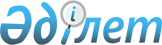 Қазақстан Республикасы Үкіметінің кейбір шешімдеріне өзгерістер мен толықтырулар енгізу туралыҚазақстан Республикасы Үкіметінің 2013 жылғы 24 желтоқсандағы № 1390 қаулысы
      РҚАО-ның ескертпесі!

      Осы қаулының қолданысқа енгізілу тәртібін 2-тармақтан қараңыз.
       Қазақстан Республикасының Үкiметi ҚАУЛЫ ЕТЕДI:
      1. Қоса беріліп отырған Қазақстан Республикасы Үкіметінің кейбір шешімдеріне енгізілетін өзгерістер мен толықтырулар (бұдан әрі – өзгерістер мен толықтырулар) бекітілсін.
      2. Осы қаулы өзгерістер мен толықтырулардың 2014 жылғы 1 қаңтардан бастап қолданысқа енгізілетін 3-тармағының он төртінші, он бесінші, он алтыншы, он жетінші абзацтарын және өзгерістер мен толықтырулардың 2015 жылғы 1 қаңтардан бастап қолданысқа енгізілетін 2-тармағының жиырма алтыншы, жиырма жетінші абзацтарын, 3-тармағының жиырма екінші, жиырма үшінші абзацтарын қоспағанда, алғашқы ресми жарияланған күнінен бастап күнтізбелік он күн өткен соң қолданысқа енгізіледі. Қазақстан Республикасы Үкіметінің кейбір шешімдеріне
енгізілетін өзгерістер мен толықтырулар
      1. Күші жойылды – ҚР Үкіметінің 29.12.2016 № 901 (алғашқы ресми жарияланған күнінен бастап қолданысқа енгізіледi) қаулысымен.
      2. Күші жойылды - ҚР Үкіметінің 24.11.2015 № 941 (алғашқы ресми жарияланған күнінен бастап қолданысқа енгізіледі) қаулысымен.
      3. Күші жойылды - ҚР Үкіметінің 07.12.2016 № 778 (алғашқы ресми жарияланған күнінен кейін күнтізбелік он күн өткен соң қолданысқа енгізіледі) қаулысымен.
      Ескерту. Күші жойылды – ҚР Үкіметінің 29.12.2016 № 901 (алғашқы ресми жарияланған күнінен бастап қолданысқа енгізіледi) қаулысымен.
      Ескерту. Күші жойылды – ҚР Үкіметінің 29.12.2016 № 901 (алғашқы ресми жарияланған күнінен бастап қолданысқа енгізіледi) қаулысымен. 
      Ескерту. Күші жойылды – ҚР Үкіметінің 29.12.2016 № 901 (алғашқы ресми жарияланған күнінен бастап қолданысқа енгізіледi) қаулысымен. 
      Ескерту. Күші жойылды - ҚР Үкіметінің 24.11.2015 № 941 (алғашқы ресми жарияланған күнінен бастап қолданысқа енгізіледі) қаулысымен.
      Ескерту. Күші жойылды - ҚР Үкіметінің 24.11.2015 № 941 (алғашқы ресми жарияланған күнінен бастап қолданысқа енгізіледі) қаулысымен.
      Ескерту. Күші жойылды - ҚР Үкіметінің 24.11.2015 № 941 (алғашқы ресми жарияланған күнінен бастап қолданысқа енгізіледі) қаулысымен.
					© 2012. Қазақстан Республикасы Әділет министрлігінің «Қазақстан Республикасының Заңнама және құқықтық ақпарат институты» ШЖҚ РМК
				
Қазақстан Республикасының
Премьер-Министрі
С. АхметовҚазақстан Республикасы
Үкiметiнiң
2013 жылғы 24 желтоқсандағы
№ 1390 қаулысымен
бекітілгенҚазақстан Республикасы
Үкіметінің
2013 жылғы 24 желтоқсандағы
№ 1390 қаулысына
1-қосымшаҚазақстан Республикасы
Үкіметінің
2013 жылғы 24 желтоқсандағы
№ 1390 қаулысына
2-қосымшаҚазақстан Республикасы
Үкіметінің
2013 жылғы 24 желтоқсандағы
№ 1390 қаулысына
3-қосымшаҚазақстан Республикасы
Үкіметінің
2013 жылғы 24 желтоқсандағы
№ 1390 қаулысына
4-қосымша Қазақстан Республикасы
Үкіметінің
2013 жылғы 24 желтоқсандағы
№ 1390 қаулысына
5-қосымша Қазақстан Республикасы
Үкіметінің
2013 жылғы 24 желтоқсандағы
№ 1390 қаулысына
6-қосымша